KEMENTERIAN RISET TEKNOLOGI DAN PENDIDIKAN TINGGI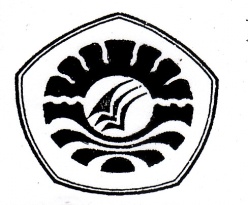 UNIVERSITAS NEGERI MAKASSARFAKULTAS ILMU PENDIDIKANPROGRAM STUDI PENDIDIKAN GURU SEKOLAH DASARKampus FIP UNM Jl. Tamalate 1 Telp. (0411) 884457-883076 Fax. (0411) 883076PERSETUJUAN PEMBIMBINGSkripsi dengan judul : Penerapan Strategi Pembelajaran Aktif Tipe Index Card Match Dalam Meningkatkan Hasil Belajar Siswa Pada Pelajaran Matematika Di Kelas IV SD Negeri 183 Garanta Kecamatan Ujung Loe Kabupaten Bulukumba Atas Nama:Nama		:  Sepri Benyamin LaeNim		:  1247045122Prodi		:  Pendidikan Guru Sekolah Dasar (PGSD)Fakultas	:  Ilmu PendidikanSetelah diperiksa, diteliti, dan telah dipertahankan di depan panitia ujian pada hari Rabu, 11 Mei 2016 dan dinyatakan LULUS.             Makassar, 11 Mei 2016Mengetahui, Pembimbing I					    	Pembimbing IIDrs. Lutfi B, M.Kes 				  Andi Dewi Riang Tati, S.Pd.,M.PdNIP. 19581231 198403 1 013			  NIP. 19791212 200604 2 001Disyahkan Oleh:Ketua Program Studi PGSD FIP UNMAhmad Syawaluddin, S. Kom., M.Pd			   NIP. 19741025 200604 1 001KEMENTERIAN RISET TEKNOLOGI DAN PENDIDIKAN TINGGIUNIVERSITAS NEGERI MAKASSARFAKULTAS ILMU PENDIDIKANPROGRAM STUDI PENDIDIKAN GURU SEKOLAH DASARKampus FIP UNM Jl. Tamalate 1 Telp. (0411) 884457-883076 Fax. (0411) 883076PENGESAHAN UJIAN SKRIPSISkripsi ini diterima oleh Panitia Ujian Skripsi Fakultas Ilmu Pendidikan Universitas Negeri Makassar dengan SK Dekan Nomor 4757/UN36.4/PP/2016,                           tanggal 03 Mei 2016, untuk memenuhi sebagian persyaratan memperoleh gelar Sarjana Pendidikan pada Program Studi Pendidikan Guru Sekolah Dasar pada hari Rabu tanggal 11 Mei 2016.Disahkan OlehPD. Bidang Akademik FIP UNMDr. Abdul Saman, M.Si.,KonsNIP.19720817 200212 1 001  Panitia Ujian:Ketua	      : Dr. Abdul Saman., M.Si. Kons		(………………………..)Sekretaris	      : Dra. Hj. Johara Nonci, M. Si		(………………………..)Pembimbing I : Drs. Lutfi. B. M. Kes			(………………………..)Pembimbing II: Andi Dewi Riang Tati, S.Pd, M.Pd	(………………………..)Penguji I 	      : Drs. Mufa’adi, M. Si		 	(………………………..)Penguji II	      : Rahmawati Patta., S.Pd., M.Pd		(………………………..)